CEVAPLAR: 1-D    2-A    3-E    4-B    5-C    6-C    7-E    8-E    9-E    10-C    11-C    12-C    13-E    14-D    15-D    16-C    17-A    18-B    19-C    20-D    
Soru 1İki araç doğrusal bir yolda 15 m/s ve 20 m/s sabit hızlarla birbirine doğru harekete başlayor.Araçlar 3 s sonra karşılaştıklarına göre başlangıçta aralarındaki mesafe kaç m dir?A) 20
B) 35
C) 70
D) 105
E) 140

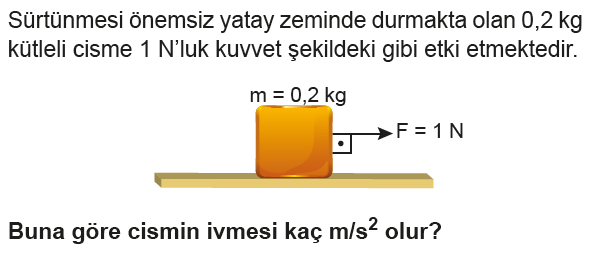 Soru 2    A) 5
B) 4
C) 3
D) 2
E) 1

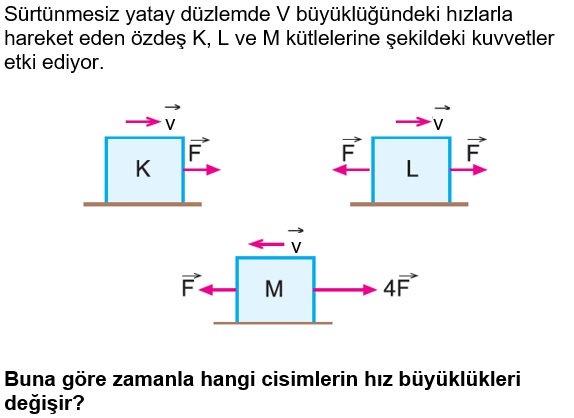 Soru 3A) Yalnız K
B) Yalnız L
C) Yalnız M
D) K ve L
E) K ve M

Soru 4Aşağıda verilen hangi olay temas gerektiren kuvvetlerin etkisi ile gerçekleşir?A) Dünya'nın Güneş etrafında dönmesi
B) Çocuğun masayı itmesi
C) Mıknatısın demiri çekmesi
D) Serbest bırakılan bir cismin yere düşmesi
E) Ebonit cismin kağıt parçasını çekmesi

Soru 5“Bir hareketlinin konumu belirli bir noktaya göre tanımlanır bu noktaya ………… noktası denir.”Cümlesindeki boşluk aşağıdakilerden hangisiyle tamamlanırsa fizik bilimine göre doğru olur?A) Konum
B) Hareket
C) Referans
D) Yer değiştirme
E) Uzunluk

Soru 6“Bir cisme kuvvet uygulandığında cisim de aynı büyüklükte fakat zıt yönlü bir kuvvet uygular.”ifadesi Newton’un hareket yasalarından hangisinin tanımıdır?A) Temel yasa
B) Eylemsizlik yasası
C) Etki - Tepki yasası
D) Enerji korunumu yasası
E) Kütle korunumu yasası

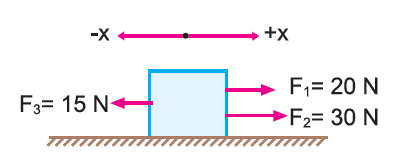 Soru 7Sürtünmesiz yatay düzlemde şekildeki kuvvetlerin etkisi ile hareket etmekte olan cisme etki eden net kuvvetin sıfır olması için uygulanacak 4. kuvvet hangi yönde ve büyüklüğü kaç N olmalıdır?
 
A) + x yönünde 10 N
B) - x yönünde 15 N
C) - x yönünde 20 N
D) + x yönünde 30 N
E) - x yönünde 35 N

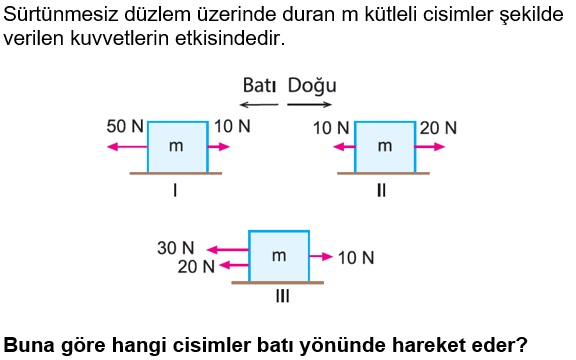 Soru 8A) Yalnız I
B) Yalnız II
C) Yalnız III
D) I ve II
E) I ve III

Soru 9Doğrusal bir yolda başlangıçta yan yana bulunan iki araç 15 m/s ve 40 m/s' lik sabit hızlarla ve aynı yönde harekete başlıyorlar.Buna göre 20 s sonra aralarındaki uzaklık kaç m olur?A) 150
B) 200
C) 300
D) 450
E) 500

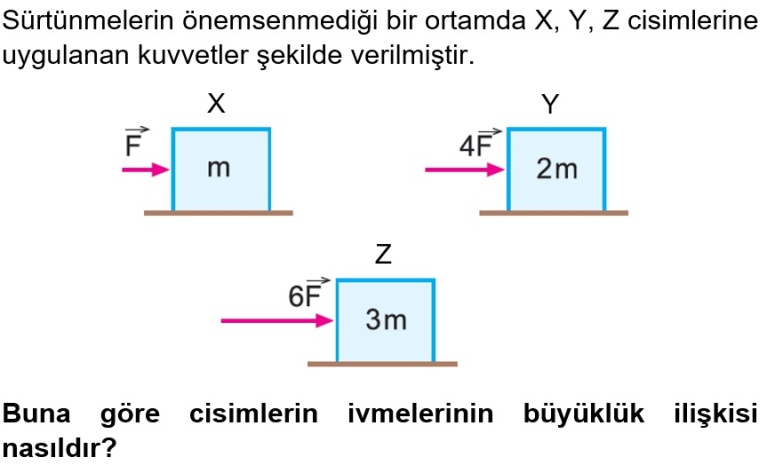 Soru 10A) ax = ay = az
B) ax = ay> az
C) ay = az>ax
D) ax> ay> az
E) ay> az>ax

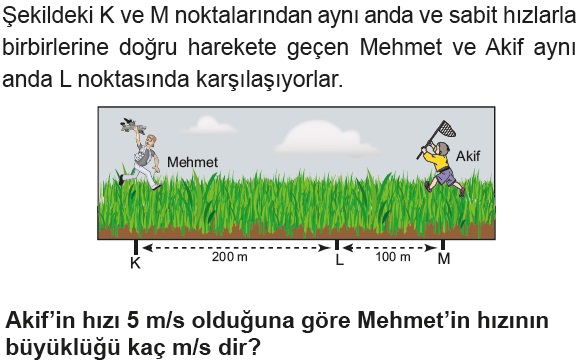 Soru 11   A) 2
B) 5
C) 10
D) 15
E) 20

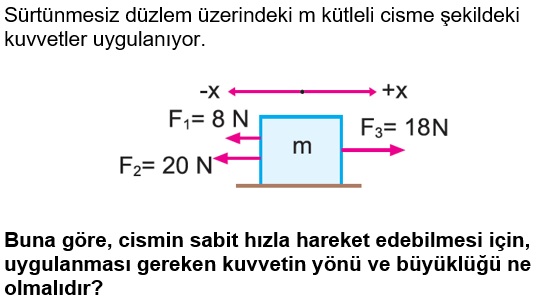 Soru 12   A) -x yönünde 5N
B) +x yönünde 8N
C) +x yönünde 10N
D) -x yönünde 12N
E) +x yönünde 15N

Soru 13Aşağıda günlükhayatta karşılaştığımız bazı örnekler verilmiştir.I. Yanmakta olan bir ispirto ocağıII. Su yüzeyinde duran paraIII. Lensin göze yapışmasıBuna göre, verilen örneklerde etkin olan fiziksel olaylar hangi seçenekte sırasıyla (I, II, III) doğru olarak verilmiştir?A) Adezyon, Yüzey gerilimi, Kohezyon
B) Kohezyon, Kılcallık , Adezyon
C) Yüzey gerilimi, Adezyon, Kılcallık
D) Kılcallık, Yüzey gerilimi, Kohezyon
E) Kılcallık, Yüzey gerilimi, Adezyon

Soru 14Newton'un III. kanunu (Etki-Tepki kanunu) ile ilgili olarak;I.   Etki-tepki sonucu oluşan kuvvetler eşit büyüklükte ve zıt yönlüdür.II.  Yatay düzlem üzerindeki cisme etki eden tepki kuvveti cismin ağırlığı kadardır.III. Etki-tepki kuvveti aynı cisim üzerindedir.yargılarından hangileri doğrudur?A) Yalnız I
B) Yalnız II
C) Yalnız III
D) I ve II
E) II ve III

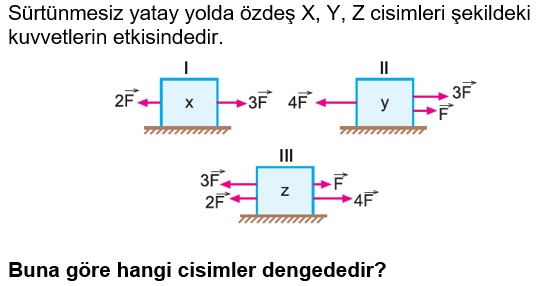 Soru 15      
A) Yalnız x
B) Yalnız y
C) Yalnız z
D) y ve z
E) x, y ve z

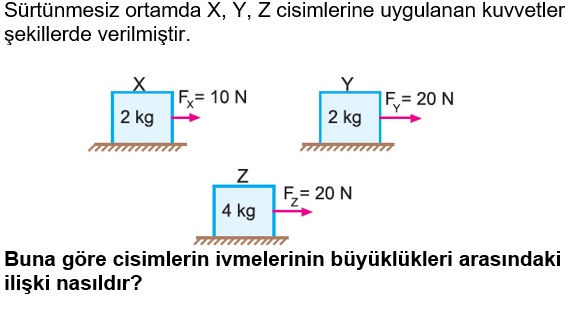 Soru 16   
A) aX = aY = aZ
B) aX = aY>aZ
C) aY>aX = aZ
D) aX>aY >aZ
E) aX>aY>aZ

Soru 17Aşağıda verilen;I. Bir yolcunun bavulunu çekmesiII. Demir tozunun mıknatıs tarafından çekilmesiIII. Ay'ın Dünya etrafında dönmesiolaylarından hangileri temas gerektiren kuvvetlerden kaynaklanır?A) Yalnız I
B) Yalnız II
C) I ve II
D) II ve III
E) I, II ve III

Soru 18Aşağıdaki olayların hangisinde temas gerektirmeyen bir kuvvet etkindir?A) Rüzgârın yaprağı savurması
B) Elmanın dalından yere düşmesi
C) Lokomotifin vagonları çekmesi
D) Bebek arabasının itilmesi
E) Sporcunun halter kaldırması

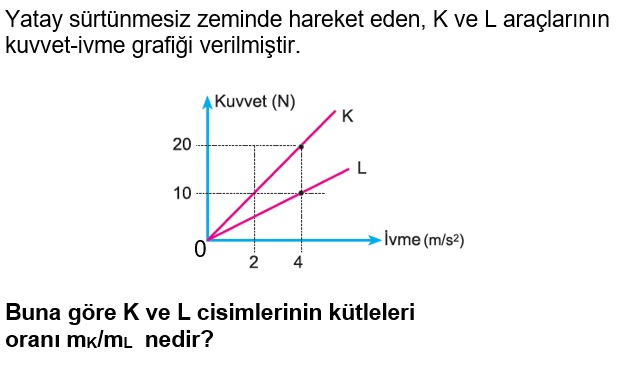 Soru 19A) 1/2
B) 2/3
C) 2
D) 3
E) 4

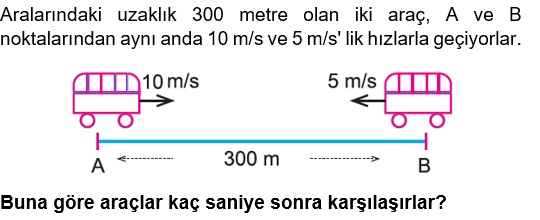 Soru 20   
A) 5
B) 10
C) 15
D) 20
E) 25

